ЧЕРКАСЬКА ОБЛАСНА РАДАГОЛОВАР О З П О Р Я Д Ж Е Н Н Я19.10.2021                                                                                       № 431-рПро продовження терміну дії контракту з САХНО Т.М. Відповідно до статті 23 Кодексу законів про працю України, статті 55 Закону України «Про місцеве самоврядування в Україні», статті 25 Закону України  «Про освіту», статті 39 Закону України «Про повну загальну середню освіту», враховуючи рішення обласної ради від 16.12.2016 № 10-18/VIІ «Про управління суб’єктами та об’єктами спільної власності територіальних громад сіл, селищ, міст Черкаської області», із змінами, від 12.06.2020 №37-11/VII «Про Перелік суб’єктів господарювання та об’єктів спільної власності територіальних громад сіл, селищ, міст Черкаської області», від 11.10.2021                 № 32-3/VІI «Про призначення САХНО Т.М. на посаду директора Золотоніської спеціальної загальноосвітньої школи-інтернату Черкаської обласної ради», контракт з керівником закладу загальної середньої освіти спільної власності територіальних громад сіл, селищ, міст Черкаської області від 18 жовтня                  2019 року, лист Управління освіти і науки Черкаської обласної державної адміністрації від 27.07.2021 № 17166/02/11-01-28 та заяву САХНО Т.М. від 13.10.2021:1. ПРОДОВЖИТИ термін дії контракту з САХНО Т.М. на посаді директора комунального закладу «Золотоніська спеціальна школа Черкаської обласної ради» з 18 жовтня 2021 року строком на чотири роки без проведення конкурсного відбору .2. Управлінню юридичного забезпечення та роботи з персоналом виконавчого апарату обласної ради забезпечити підготовку додаткової угоди до контракту у порядку, передбаченому чинним законодавством України.  3. Контроль за виконанням розпорядження покласти на заступника керуючого справами, начальника загального відділу виконавчого апарату обласної ради ГОРНУ Н.В. і управління юридичного забезпечення та роботи з персоналом виконавчого апарату обласної ради.Голова								А. ПІДГОРНИЙ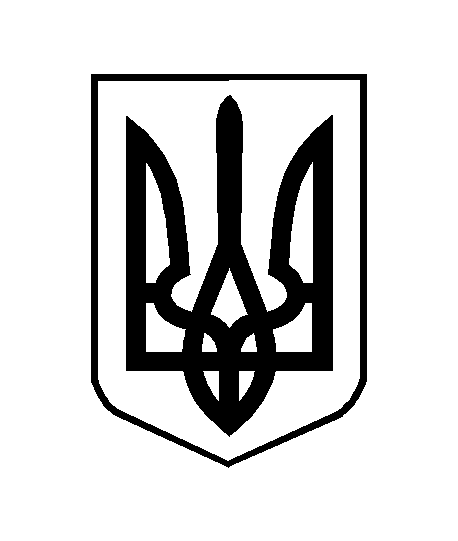 